Муниципальное бюджетное образовательное учреждениегимназия №20 имени С.С.СтанчеваИсследовательский проект по русскому языку«Влияние SMS-общения и онлайн-общения посредством мессенджеров (на примере мессенджера «WhatsApp») на грамотность и языковую культуру школьников»Подготовил: Шамоева Токсина, ученица 8 А класса МБОУ гимназии №20 имени С.С.СтанчеваРуководитель: Фошкина Юлия Сергеевна,учитель русского языка и литературы2018 - 2019 учебный годОГЛАВЛЕНИЕВведение …………………………………………………………………..……………..……3Глава I1.1.История происхождения языка SMS………………………………..…………….……..61.2.История происхождения языка мессенджеров       (на примере мессенджера      «WhatsApp»)……….…………………………….....……..71.3.Основные причины безграмотного онлайн-общения…………………………...………8Глава II2.1.Особенности языка SMS-сообщений и переписок в мессенджерах       (на примере мессенджера «WhatsApp»)………………………………………………....112.2.Влияние SMS-сообщений и онлайн-общения посредством мессенджеров       на формирование и развитие речевого поведения школьников (на примере учащихся          8-11 классов МБОУ гимназии №20 имени С.С.Станчева) ………………………..……14Вывод……………………………………………………………………………………………17Заключение……………………………………………………………………………………...18Список используемой литературы…………………………………………………………….19ВведениеОбщение — сложный процесс взаимодействия между людьми, заключающийся в обмене информацией, а также в восприятии и понимании партнерами друг друга. Стремительное развитие техники привело к появлению виртуального общения. Данный вид общения становится все более и более популярным, человеку незачем выходить на улицу, чтобы дойти до магазина, нет необходимости ходить в гости, в театр, в кино, все можно сделать через Интернет: и купить что-нибудь, и познакомиться с человеком.          Современный мир предоставляет широкий спектр информационных услуг, мир становится ближе, расстояние и время сокращаются. Главная заслуга в этом принадлежит Интернету и социальным «сетям». Родители, педагоги, психологи и врачи бьют тревогу о том, что современные подростки большую часть свободного времени проводят в сети Интернет.  Можно предположить, что виртуальное общение не просто заменяет реальное, а его вытесняет. В наши дни часто в школе на уроках можно увидеть такую ситуацию, что учащиеся вместо того, чтобы слушать учителя, работать, усваивать новые знания, сидят в социальных «сетях», или на переменах также рассматривают фотографии на своих страницах. Исходя из этого, можно сделать вывод, что современные подростки часто имеют низкие коммуникативные навыки, так как в основном общаются виртуально.         У них нет имен, вместо них - ники. У них нет возраста и пола. Голоса тоже нет. Как нет и эмоций, их заменил десяток банальных смайликов. Взамен лица - аватар. Они не читают книги, а просматривают текстовые файлы. Вместо фотографий - матрица 32-х битных точек. Вместо встреч - сходки. Вместо поцелуев - "чмоки". Вместо любви в сердце - записи где-то в хистори...         Современное поколение уже  отвыкло от тёплых душевных писем, от деликатных слов, любезных обращений. Но потребность в общении осталась. Трудно представить себе современного школьника, который бы не стремился к ежедневному общению.        Люди всегда мечтали создать единый язык, который объединил бы все страны и народы. Сегодня на эту роль претендует SMS-общение, которое в связи с развитием Интернет-услуг переродилось в онлайн-общение посредством месcенджеров. Проникая в самые разные области нашей жизни, язык SMS оказывает влияние на культуру в целом и на общение подростков.        Тема нашего исследования - влияние SMS-общения и онлайн-общения посредством мессенджеров (на примере мессенджера «WhatsApp») на грамотность и языковую культуру школьников. Данная тема выбрана не случайно. Она продиктована проблемой, которая сегодня волнует многих: отказ от живой беседы не способствует укреплению дружеских отношений, а язык SMS и Интернет-форумов не делают школьника грамотнее.         Актуальность выбранной темы определена массовостью использования данного вида общения, востребованностью этого вида коммуникации.         Цель исследования: Изучить язык SMS-сообщений и онлайн-общения посредством мессенджеров, определить их роль в формировании и развитии речевого поведения школьников.         Задачи исследования:Изучить историю возникновения SMS;Изучить особенности языка SMS-сообщений;Выявить основные цели использования мессенджера «WhatsApp»;Определить особенности использования этого вида коммуникации и выявить      влияющие факторы на грамотность современного школьника;Выявить отношение школьников к языковым нормам при составлении текстов   SMS. Ответить на вопрос: соотносятся ли нормы литературного языка и языка       онлайн-общения посредством мессенджеров и SMS-сообщений.          Что происходит сегодня? Сиюминутность, краткость, компрессия и экономия   приводят к тому, что письменная речь всё больше приобретает черты устной речи, напоминая стенограмму, является источником пополнения лексики. При этом наблюдается не только снижение грамотного письма, но и оскудение культуры речи подростков. Язык мобильных сообщений строится на использовании определённого сленга и недавно созданных слов. Живое общение заменяется SMS – общением. Таким образом, возникает проблема изучения SMS и мессенджеров как фактора, формирующего речевое поведение подростка и использование языковых средств в разных условиях общения.          На основании вышеизложенного, можно выдвинуть гипотезу: внедрение в повседневную жизнь практики обмена короткими интерактивными сообщениями приводит к  снижению орфографической и синтаксической грамотности.  Если мы  не обратим внимание на грамотность при оформлении sms-сообщений, то в будущем это приведет к искажению норм русского языка, что влечет за собой «вымирание» языка.         Объектом исследования является язык SMS и мессенджеров (на примере мессенджера «WhatsApp»).         База исследования: учащиеся 8-11 классов МБОУ гимназии №20 имени С.С.Станчева.        Материалом исследования послужила выборка различных элементов SMS и онлайн-общения в мессенджере «WhatsApp».        В ходе нашей работы мы использовали следующие методы исследования:Изучение и обобщение информации по теме исследования, находящейся в СМИ и Интернет-ресурсах;Анализ;Наблюдение;Опрос;Интервью;Анкетирование.        Каждый метод был направлен на решение поставленных задач и достижение цели проекта.       Новизна исследования заключается в том, что тема интересна сегодняшнему поколению. Как и любое другое культурно-языковое ноу-хау, SMS и онлайн-общение в мессенджере имеет ряд преимуществ, делающих его проявлением культуры, способной изменить не только облик языка, но и стать «новой ступенькой» в его развитии.Глава I.         1.1.История происхождения языка SMS.       Если обратить внимание на историю развития языка смс, то было бы ошибкой думать, что язык, на котором общаются в чатах и по мобильным телефонам, родился совсем недавно.  Его идея возникла гораздо раньше.      Первыми были телеграфисты. Именно они поняли, что если из слова убрать гласные буквы, это отнюдь не помешает понять его. Правда, они ограничились служебными словами, изобретя тчк, зпт, скб, квч, двтч, вскл. Позже, во времена Второй мировой войны, американские и английские солдаты уже посылали домой телеграммы с такими сокращениями, как SWALK (SealedWithALovingKiss = «запечатано поцелуем с любовью») и TTFN (TaTaForNow= «пока прощаюсь»). Но впоследствии идею подхватили и развили радисты, заговорившие на азбуке Морзе: вместо целых слов они стали писать начальными слогами.        И все-таки считается, что придумал СМС Нейл Папуорт – инженер фирмы Vodafon. И именно он отправил первую СМС-ку под рождество, в 1992 году. В послании было написано: «MerryChristmas-92» (что означало «Счастливого рождества!»). Однако после об этой новой технологии забыли. Лишь в 2000 году сотовые компании ввели услугу Short Message Service.      С появлением чатов и мобильных телефонов молодежь непринужденно освоила онлайновое пространство и сделала решающий шаг в экономии языковых средств. В какой-то степени он стал вынужденным. Это произошло потому, что вся прелесть общения в чате заключается именно в стремительной дуэли реплик и не терпит многословия, а длина сообщений на мобильных телефонах жестко ограничена, это всего лишь 160 знаков. Так, тексты СМС приобрели особую компактность и афористичность. И тут нужно вспомнить слова А.П.Чехова: «Краткость – сестра таланта!». Казалось бы, это те слова, на которые опирались зачастую люди старшего поколения.  Но происходит то, чего никто не ожидал. Именно с появлением этого «нового» языка у них начинает складываться впечатление, что слова здесь освобождаются от богатых смысловых оттенков, становятся бедными, скупыми. Да и тематика общения остаётся достаточно однообразной. И тем не менее такими средствами молодые люди продолжают решать старые как мир проблемы – признаются в любви, требуют объяснений, разрывают отношения, дразнят, кокетничают, назначают встречи. У этого языка появляется новая, очень продуктивная форма афористичности, а ирония и насмешка приобретают неожиданную остроту. Так родился новый слой речи – язык чатов и СМС.        Но именно здесь начинают возникать некоторые проблемы. По статистике, в России для подростка в возрасте от 13 до 17 лет отправить 1500 сообщений в месяц — нормально. Это стало поводом для учителей серьезно задуматься о запрете мобильных телефонов в стенах школы. Во-первых, это мешает учебе. Ведь согласно специальным исследованиям, сосредоточенность человека, набирающего или читающего СМС сообщение, на 23 % превышает сосредоточенность опытного водителя за рулём автомобиля. О каких знаниях в таком случае может идти речь!        На сегодняшний день лидером по отправке СМС является США, количество сообщений, отправленных жителями этой страны в год, составляет около 830 миллиардов. Но нужно ли нам допускать, чтобы молодежь нашей страны углубилась в онлайн-общение настолько? Ведь, к сожалению, не только SMS на сегодняшний день мы переняли у американцев. Следующей ступенью по приобщению нашей молодежи к виртуальному общению стали мессенджеры.1.2.История происхождения языка мессенджеров (на примере мессенджера «WhatsApp»)К истокам онлайн-общения можно отнести SMS-общение, которое в связи с развитием Интернет-услуг переродилось в онлайн-общение посредством месcенджеров. Мессенджер – приложение для современных смартфонов для обмена мгновенными сообщениями и фото-, аудио- и видеоматериалов. На данный момент известны аналогичные мессенджеры такие, как «WhatsApp», «LINE», «Viber», «Telegram». Самым популярным среди пользователей является «WhatsApp».Само название приложения «WhatsApp» образовано на основе омофонии от английского приветствия «What’s up?» в переводе «Что случилось? Что нового?». WhatsApp — английский каламбур, основанный на фразе What’s Up? («Что новенького?»), где вместо Up написано App (application, mobile app — приложение для смартфонов). Мобильное приложение для обмена короткими сообщениями через интернет «WhatsApp»  – это не просто самый успешный менеджер-проект, это типичный образ Американской Мечты. Легенда о том, как эмигрант из бедной семьи своими усилиями и умом стал миллиардером и в очередной раз осчастливил благородное человечество еще одним сервисом, о котором раньше никто не знал, а теперь никто и минуты прожить не может.Ян Кум, выходец из Украины, однажды понял, что необходим такой телефонный сервис со статусами, где абонент всегда сможет наглядно увидеть и оценить степень доступности контакта. Непосредственное появление приложения «WhatsApp» датируется 24 февраля 2009 года.  С этого момента молодежь всего мира пользуется этим приложением. Здесь можно выделить разные цели: общение, поздравления, работа и т.д. В связи с популярностью этого приложения, появляются и новые определения. Одним из таких определений является синдром Whatsapp.       Что такое синдром Whatsapp?  Некоторые его называют "виртуальная тюрьма". Подвержено данному синдрому более молодое поколение. Данный синдром (это не болезнь или причина проблемы) проявляется тем, что человеку интересней находиться в виртуальном мире, общаясь со своими друзьями с помощью гаджета. При этом человеку становиться хуже в психологическом плане, если у него отнять возможность доступа к социальным сетям. Человек становиться раздражительным, неуравновешенным, постоянно сидит "уткнувшись" в смартфон, и не следит за реальной жизнью.         Не менее важным для нас здесь становится особый язык, используемый при этом. Особенности этого языка необходимо внимательно изучать, так как, по мнению некоторых специалистов, он становится первой причиной растущей безграмотности среди современного поколения.1.3. Основные причины безграмотного онлайн-общенияВ связи с растущей популярностью онлайн-приложений, короткие текстовые сообщения начинают формировать отдельный и весьма оригинальный пласт лексики русского языка. Для нового способа образования морфологических неологизмов характерна экономия графических средств.Основными причинами безграмотного онлайн-общения можно считать следующие:- в связи с развитием и доступностью Интернета от мобильных операторов подростки находятся в непрерывном состоянии коммуникации, появился даже так называемый термин «человек-вечный онлайн», «жёсткий ватсапер»;- учащиеся считают, что онлайн-общение –  не совсем письменная речь, а значит, в них допустимы любые ошибки. Основной принцип почти всех отправляющих – «Пишу, как говорю и слышу», «Не на уроке русского языка находимся»;- многие подвержены молодежному влиянию и пишут так, как пишут другие;- многие считают неправильное письмо «прикольным».           Не менее интересным является использование словаря Т9. Термин Т9 в мобильной связи определяется как система интуитивного ввода текста, которая облегчает написание текстовых сообщений. Мобильные телефоны, оснащённые Т9, в процессе набора текста «предугадывают» слово, которое хотят написать. Словарь Т9 содержит набор наиболее часто употребляемых слов, соответствующих грамматическим нормам русского языка. Но, к сожалению, робот не всегда может предугадать наши эмоции, а эмоциональных оттенков в русском языке большое множество! Именно поэтому данный словарь применить к нам особенно сложно. Да и не каждый ученик внимательно перебирает предложенные варианты слов. В результате этого в текстах сообщений часто появляются ошибки. Однако, некоторые ученики все же пользуются им.Таким образом, нынешнее поколение подростков, практикующих новый способ самовыражения через онлайн-общение, в будущем могут стать неграмотными специалистами. Мобильная связь и своеобразный «мессенджинг» проникает в самые разные области нашей жизни, оказывая влияние на культуру в целом. Какие-то аспекты этого влияния можно считать положительными, а какие-то вызывают тревогу у общественности. Мнения людей разделились: специалисты по образованию, ученые-филологи, социологи, психологи, даже врачи вступают в полемику. Рассмотрим разные точки зрения на данную проблему.Например, у лингвистов популярность онлайн-общения вызывает опасение. Они считают, что арго широко используется среди школьников, у которых языковая культура окончательно не сформирована. «Ученики не только думают, но и пишут фонетически». Педагоги – лингвисты озабочены сложившимся положением и настаивают на искоренении текстовых сообщений в пользу сохранения языка.В то же время существует другая точка зрения на данную проблему. Группа ученых в Британии принимает данное языковое явление как свершившийся факт и, полагая, что «новый подвид языка уже устоялся», включает список сокращение в новый Оксфордский словарь.Другая группа ученых в Шотландии нашла наиболее подходящий способ решения проблемы. Они попытались сделать манеру изъясняться с помощью аббревиатур и смайликов более понятной окружающим. В университете города Глазго в сентябре прошлого года начат эксперимент, здесь были открыты курсы по «текстингу» (так преподаватели называют язык, которым пользуются люди при написании сообщений). С помощью ученых разработана программа и правила телефонного арго. В будущем планируется составление стандарта написания, для того, чтобы сообщения стали более универсальными и понятными для всех.Особенностью SMS и WhatsApp-сообщений является компрессия текста, транслитерация, языковая игра, позитивная эмоциональная роль, активное использование различных «смайликов-эмодзи». Основные черты сообщения как жанра – краткость, сиюминутность и частный (непубличный) характер содержания, сильная зависимость от средства передачи информации – мобильного телефона, разрешающего небольшой объем сообщения и располагающего специальным набором клавиш, «смайликов-эмодзи». Эти черты влияют на языковой облик сообщений, но, возможно, приводят к «засорению» языка как такового.Глава II.  2.1. Особенности языка SMS-сообщений и переписок в мессенджерах (на примере мессенджера «WhatsApp»)       Для множества людей возможность отправлять короткие сообщения становится предпочтительнее телефонных звонков. С помощью эсэмэсок назначают свидания, признаются в любви и даже спасают жизнь. О растущей популярности SMS-языка свидетельствует появление в СМИ конкурсов SMS-стихотворений; в Великобритании выходит книга, посвященная искусству сокращений; филологи из Оксфордского университета включают лексику, которой пользуются для составления SMS-сообщений, в краткий Оксфордский словарь; фирма Genie выпускает первый в мире словарь наиболее употребляемых SMS-сокращений, а ФБР воспринимает изучение SMS-языка как задачу государственного масштаба.         Молодежь нашла новый способ самовыражения и заслуженно заработала себе титул поколения акронимов, или ShotsGeneration. Солидный Оксфордский словарь английского языка даже решил включить слова СМС- языка и смайликов в свою лексическую базу, в особый раздел. Редакторы словаря решили, что этот новый подвиг английского уже настолько устоялся и получил такое широкое распространение, что пришла пора его узаконивать. При этом специалистами были разработаны следующие рекомендации для написания СМС:Опускайте служебные слова. Не пишите артикли и предлоги, если их отсутствие не меняет смысл фразы.Сокращайте слова. Не пишите их полностью, особенно если они длинные. Оставляйте только один-два слога, которые помогут без труда угадать целое.Сокращайте слоги, которые совпадают с названием согласной буквы в алфавите.Сокращайте при помощи цифр.Используйте популярные английские акронимы.    На сегодняшний день можно уверенно сказать, что данными правилами пользуется не только англоязычная молодежь. А мы уверены, что такие правила ведут к распространению безграмотности.      Проанализировав уже опубликованную литературу, мы смогли составить следующую характеристику языковых особенностей SMS-сообщений в нашей стране, дополнив их основными особенностями, преобладающими у учеников нашей гимназии:1. Графические особенности.1. Транслитерация. Прежде всего, обращает на себя внимание графический облик SMS-сообщений. Для непосвященных людей они могут напоминать шифровку. Встречается транслитерация, то есть замена букв русского алфавита - кириллицы - на буквы латинского алфавита. Edem domoj. Это можно объяснить тем, что в объём одного SMS-сообщения (который ограничен) латинских символов входит в два раза больше, чем символов кириллицы. Примеры: ukrali kowelek.      Такие примеры мы встретили и у учеников нашей школы. Их не много, чаще учащиеся используют русский алфавит для набора текста. Интересен тот факт, что среди учащихся нашей школы мы встретили и обратные примеры, когда английские слова пишутся кириллицей и включаются в состав русских фраз. Чё, го гулять? Го короче, чем пойдём (так объяснил автор такой смс-ки).2. Использование вместо букв цифр. Иногда вместо букв используются цифры: для передачи буквы ч, которой нет в латинском алфавите - 4. Privet polu4en. Для передачи буквы ш, которой тоже нет в латинском алфавите, используется буква w, потому что она внешне напоминает ш, хотя обозначает совсем другой звук. Вот примеры таких замен: U Dawki, по4ему, от8еть, Да6а.       У учеников нашей гимназии чаще встречалась цифра 6, которую ребята использовали по-разному: первое значение - это буква Ш: ba6ka ne varit (башка не варит). Во-вторых, использование цифры 6 для передачи буквы Б: 6ydy cKopo (буду скоро). В-третьих, для  оглушения Ж:  no6ki (ножки), lo6ka (ложка).3. Смайлики. Излюбленный графический знак в SMS-сообщениях - так называемый смайлик, передающий разные смыслы. Вот самые распространенные смайлы: - улыбающийся, - грустный,  - удивлённый. Смайлы очень удобны для сжатой передачи смысла и эмоций. В какой-то степени они соответствуют такой невербальной форме устного общения, как мимика. Здесь информация идет рука об руку с желанием передать эмоцию. Точка на конце предложения дает только интонацию конца предложения. Улыбающийся смайлик служит одновременно знаком конца предложения и выражением эмоционального смысла. С точки зрения культуры речи, главное - смайлики в WhatsApp-сообщениях служат выражением дружелюбия.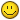 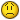 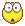 2. Фонетические особенности.1. Произносительная компрессия. На фонетическом уровне мы обнаружили примеры произносительной компрессии, то есть сжатия: сёдня (сегодня), те (тебе), тя (тебя), «щас»/ «ща»  сейчас, «скока»  сколько, «прет», «пр»  привет, «чд»  что делаешь, «кд»  как деланапример, я те презвоню; я тя лаф; ты де?  Щас, скоко и т.д. Эта особенность у учащихся нашей гимназии прослеживается чаще всего.3. Словообразовательные особенности.1. Уменьшительно-ласкательные суффиксы. Использование таких суффиксов очень часто встречается в смс учеников нашей школы.-ищ- : дружище, ручище, глазище; -ечк- : Сонечка, матрешечка; -еньк-: скоренько, хорошенько, чистенько, понятненько; -к-: печалька; -ик-: мамик, папик, кнопик.2. Сокращения основы, с одновременным присоединением суффикса -ик-:фотик, телик.Такие формы также свойственны устной речи и отражают тенденцию к экономии. Экономия проявляется в использовании усечённых слов: тел(телефон), норм., пож., поч., пон.3. Аббревиации: всм (в смысле), ужс., вмс., сг, СПС., хз., кд, крч4. Семантическое стяжения, или конденсат. Слово домашка - пример семантического стяжения, или конденсата. Это замена словосочетания домашняя работа одним словом. К основе прилагательного прибавляется суффикс -к-, а определяемое существительное опускается. 4. Морфологические особенности.1.Частое употребление личных местоимений: Я скоро! Вас ждать? У меня все хорошо, а у тебя как? Ты че? Я за тебя рада! Эй, ты где?Наверное, это связано с тем, что SMS-сообщения - это общение между двумя людьми, поэтому достаточно использовать местоимения я, ты. Нередко ученики опускают местоимения. Получаются следующие фразы: где? Еду! В пути!2. Преобладание глаголов над существительными: Чем занимаешься? Жди! Еду. Расскажу при встрече. Скучаю. Люблю. Целую. Приходи, поболтаем. Это скорее можно объяснить ограниченным объемом SMS-сообщений. 3. Употребление междометий: Аууу! Ку-ууууу… ух, ты! Ха-ха-ха! Хы-хы! Встречаются эмоциональные междометия, которые выражают чувства, настроение: еее!!!, и побудительные междометия: Эй, ты где?5. Лексические особенности.1. Разговорные слова и выражения, например: поболтаем, как жизнь молодая? Подскачу. Пересечемся.2. Просторечные слова и выражения: чё, звякни, харе, чмоки3. Жаргонизмы: приколько, препод, седка, лох, киноха, тренька.6. Синтаксические особенности.1. Употребление односоставных и неполных предложений: Готовь ужин. Вечером. Давай быстрей. Завтра снег. Буду скучать. Созвонимся.2. Преобладание простых предложений: Ты сегодня будешь? Че говоришь? Я за тебя рада! Приходи в гости3. Частое использование побудительных, вопросительных и восклицательных предложений: Мы где встречаемся? Беги домой! Возьми трубку! Как дела? Я сг не приду! Дождись меня сегодня! Дочура, удачи!2.2. Влияние SMS-сообщений и онлайн-общения посредством мессенджеров на формирование и развитие речевого поведения школьников (на примере учащихся   8-11 классов МБОУ гимназии №20 имени С.С.Станчева)      Поиск информации, её изучение, а также классификация проводилась на базе МБОУ гимназии №20 имени С.С.Станчева. Также работа проводилась и в Интернете. Нами был проведен опрос учащихся (Приложение1). Анализ полученной информации позволил сделать вывод, что для большинства учащихся 8 – 11 классов характерно использование Языка SMS (Приложение 2). Среди опрошенных 82% считают язык SMS – основным средством общения на расстоянии; 74% знают о различных видах SMS; 78% - за признание Языка SMS международным (Приложение2). Также мы выяснили, что SMS-сообщения пользуются популярностью у школьников по многим причинам, в том числе потому, что они позволяют учащимся самовыражаться через язык SMS. Главная задача переписки с помощью SMS – донести новую информацию до адресата или просто установить контакт без непосредственной передачи информации.       В ходе исследования мы попросили учащихся ответить на вопрос: «На что больше всего вы обращаете внимание при оформлении SMS-сообщений?». Ответы были следующими: на краткость – 41%; на быстроту – 43%; на грамотность – 16%.      Одна из задач нашего исследования –  рассмотреть отношение школьников к языковым нормам при составлении текстов SMS. Учащимся было предложено ответить на вопрос анкеты (Приложение 3) «Задумываетесь ли вы над грамотностью, создавая SMS?». При обработке информации мы выявили, что 67% всегда задумываются, 10% - если есть время и 23% вообще не задумываются (Приложение 4). Большая часть учащихся старается грамотно составлять SMS, однако при опросе были даны комментарии, что следить за грамотностью при создании сообщений непринципиально, так как главное – передать информацию, а писать грамотно иногда не позволяет «недостаток денег на счету». 73% респондентов постоянно прибегает к сокращениям слов, когда набирают сообщения. Однако интересен тот факт, что 68% учащихся осуждают адресанта за наличие в тексте ошибок.      Из вышесказанного следует, что школьники очень часто допускают разного рода ошибки осознанно, не задумываясь о бережном отношении к русскому языку.      На вопрос «Влияет ли SMS-переписка на уровень грамотности?» были получены следующие ответы: уровень грамотности улучшился – 26%; уровень грамотности не изменился – 30%; уровень грамотности ухудшился – 44% (Приложение 4)      Здесь можно сказать, что результаты опроса подтверждают предположение о том, что общение в виртуальном пространстве негативно влияет на уровень грамотности, а именно на правописание и пунктуацию.     Использование упрощенного варианта общения – максимум информации за короткий промежуток времени – способствует грубому нарушению правил. Значит, можно смело говорить, что SMS-общение негативно влияет на грамотность и культуру школьников.     Фиксируя свои мысли в SMS-сообщениях, школьник не ставит перед собой цель соблюдать нормы родного языка. Чтобы отправить SMS сообщение, соответствующее нормам литературного языка, ученик должен максимально поработать над выбором более подходящих средств для выражения своих мыслей. Быстрый темп общения не всегда позволяет ему это сделать.     При анализе ответов учащихся было выявлено, что обычную безграмотность легче скрыть именно в текстах сообщений. На вопрос: «А разве в SМS не стыдно допускать ошибки?» ребята сказали, что не стыдно, так как в SМS-ках принято писать с ошибками. Здесь следует отметить, что проанализированные выборки из сообщений наших учеников в мессенджере «WhatsApp» привели нас к таким выводам: в SMS наших учеников можно встретить нарушения норм орфографии и пунктуации: «сонце» вместо «солнце»; «мыца», «сушица», любимое словечко - «ща». Ребята составляют усечённые предложения (лишние слоги мешают, по их мнению), например: «Я тя лю!» Дефис опускаем - получается «изза», «чето». Двойные согласные канули в Лету. Некоторые буквы даже заменили на цифры: «4» читается как «ч». Парные согласные взаимозаменяются - быстрее набрать «сдесь», а не «здесь», «харашо», хотя даже это слово сейчас чаще заменяют английским вариантом OK. Тире, точка, запятая и прочие знаки препинания стали работать деталями для смайликов.        Конечно, мы не забыли обратиться и к использованию словаря Т9. Здесь мы пришли к следующим выводам: не используют 86% и 14% используют всегда. Среди учеников нашей гимназии словарь T9 не популярен, так как имеет недостатки. От модели телефона и от того, к какой ценовой категории аппарат относится, зависят и память, и объём словаря. Трудности возникают и при вводе имен собственных, при спряжении слов, а также при вводе знаков препинания. С другой стороны, особенно при написании текста на иностранном языке, словарь служит своеобразным помощником в орфографии. Целью использования данной функцией для них является «возможность быстрее написать сообщение», но никто не отметил, что Т9 позволяет не допускать ошибки при написании SMS. По результатам опроса видно, что небольшое количество людей обращается за орфографической помощью.     Настоящая грамотность подростка проверяется не только по контрольным работам, но и по положительному отношению к родному языку. Ученик должен исключать разные ошибки не только на уроках русского языка и при подготовке к ним, но и в любых других письменных текстах, в том числе при электронной переписке в SMS-сообщениях. А грамотное сообщение ученик сможет составить тогда, когда сам будет владеть хорошей речью.      Ошибки в SMS очень опасны тем, что вторгаются в речевое поведение подростка «на волнах» постоянной потребности в общении, минуя логический контроль, а значит, исключая любую возможность критического анализа. Анализ SMS-сообщений учащихся дал нам возможность выявить причины нарушения в них языковых норм:восприятие SMS как разновидности устной речи (изобилие просторечий и жаргонов);непринципиальное отношение к ошибкам в SMS -сообщениях;невысокий уровень практической орфографической и пунктуационной грамотности учащихся.       Можно с уверенностью утверждать, что роль SMS будет возрастать и дальше. Необходимо обратить внимание школьников на культуру общения, на грамотное оформление своих мыслей при составлении SMS.        SMS-сообщения, составленные школьниками с ошибками, сегодня находятся вне поля зрения учителя русского языка, поэтому контролировать речевое оформление и грамотное письмо в сообщениях могут только сами школьники. Безграмотные SMS-сообщения не всегда зависят от уровня владения учащимися русским языком. Следовательно, задача школы — обратить внимание подростков на то, что SMS-сообщения должны соответствовать языковым нормам. Вывод         Молодежь все больше общается при помощи SMS сообщений. Но, на наш взгляд, они не способствуют укреплению дружеских отношений, ведь чувства и мысли общающихся между собой людей остаются за пределами переписки. А ведь слово – это великая сила, словом можно поддержать и утешить в трудную минуту, словом можно развеять грусть и рассмешить. Научившись владеть словом, можно стать интересным собеседником. С помощью речи можно выразить буквально все: и чувства, и красоту окружающего мира, и свои фантазии. Мы перестали разговаривать, глядя в глаза друг другу.            В результате работы над проектом мы пришли к следующим выводам:1. Учащиеся МБОУ гимназии №20 имени С.С.Станчева широко используют SMS в своей речи. Поэтому единственный способ недопущения негативного влияния на культуру речи подростков – это ответственное отношение к языку.2. SMS оказывает влияние на овладение подростками языковой нормы устного и письменного языка, поэтому его нужно изучать, чтобы предупреждать ошибки. 3. С частым применением мобильных сообщений в языке подростков «скапливаются» просторечия и жаргонизмы, что негативно сказывается на формировании языка. Поэтому нужно стараться разграничивать SMS-общение и общение в реальном мире.4. Формы и стиль общения, предлагаемые современными средствами телекоммуникаций, в молодежной субкультуре склонны к упрощению конструкций и обезличиванию. Помимо этого, они «убивают» эмоциональную окраску.5. SMS-общение способствует увеличению речевых, лексических, стилистических, грамматических, орфографических и пунктуационных ошибок в письменной речи школьников.6. Благодаря SMS школьники начинают мыслить короткими штампами.7. SMS-язык широко используют школьники, языковая культура которых не окончательно сформировалась. В итоге язык коротких сообщений может заменить собой литературный.      Таким образом, наша гипотеза подтвердилась. Цель нашей работы достигнута.      В заключение работы хочется сказать, что SMS – общение влияет на грамотность школьников, так как использует максимально упрощенные варианты общения. Чем проще общение - тем проще образ мышления, тем ближе человек к животному. Ведь способность мыслить - отличие человека от животного.Заключение      SMS-сообщения, составленные школьниками с ошибками, сегодня находятся вне поля зрения учителя русского языка, поэтому контролировать речевое оформление и грамотное письмо в сообщениях могут только сами школьники. Безграмотные SMS-сообщения не всегда зависят от уровня владения учащимися русским языком. Чтобы предотвратить негативное влияние SMS-сообщений на грамотность и культуру школьников, мы подготовили рекомендации для учащихся (Приложение 5).      Практическая значимость работы определяется возможностью применения материалов исследования на внеклассных занятиях по русскому языку, факультативных занятиях, посвященных культуре речи, современному состоянию русского языка.  Ведь в коротких сообщениях находит отражение уровень владения ребёнка письменной речью.       Нами установлены недостаточная изученность коммуникативных характеристик SMS-сообщений, определена необходимость обращения в школьном курсе русского языка к SMS-сообщениям, наблюдения над языковыми особенностями коротких текстовых сообщений. Всё это будет способствовать формированию коммуникативной компетенции учащихся, закреплению орфографической и пунктуационной грамотности школьников.       SMS-сообщения, несмотря на необычность языкового облика, служат средством позитивной коммуникации, они удобны, практичны и дешевы, а порой просто необходимы, но это не более, чем один из видов электронного общения, не способный заменить родной язык. И пусть никто не забывает, что сила и мощь русского слова зависит от того, как каждый из нас владеет неисчерпаемыми богатствами русской речи.      И.С.Тургенев говорил: «Берегите наш язык, наш прекрасный русский язык – это клад, это достояние, переданное нам нашими предшественниками! Обращайтесь почтительно с этим могущественным орудием; в руках умелых оно в состоянии совершать чудеса». К бережному отношению родного языка призываем и мы.Список используемой литературыАксак, В. А. Общение в сети Интернет. Просто как дважды два /В.А. Аксак. – М., 2006 год.Берн Э. Игры, в которые играют люди. М., 2005.Изотова, Е.И.Особенности  виртуального  общения  современного  подростка:  предикторы  выбора // Мир  психологии:  Научно-методический  журн.  —  2010.  —  Режим  доступа: http://www.twirpx.com/file/335566.Колесов В.В. Язык, стиль, норма. Леонтович,  О.А.  Проблемы  виртуального  общения / О.А. Леонтвич// Полемика. 2000. № 7.Режиим доступа. http://www.irex.ru/press/pub/polemika/07/leo Сидорова М.Ю. Рефлексия "наивного" говорящего над языком и  коммуникацией (по материалам открытых Интернет-дневников) // Сибирский   филологический журнал. 2004, № 1.                                                                                                                    Приложение 1Опрос учащихся 8 – 11 класов МБОУ гимназии №20  Какое место в вашей жизни занимает общение? Какое место занимает онлайн-общение?Пользуетесь ли вы SMS?Как часто? (1 час; 2-3 часа; 4 часа и более)В каких соц.сетях выв зарегистрированы?С какой целью вы общаетесь в соц.сетях?Какие виды SMS вы используете чаще?Часто ли вы используете смайлики?На что больше всего вы обращаете внимание при оформлении SMS-сообщений?Обращаете ли вы внимание на грамотность?Расставляете ли вы знаки препинания?Как вы относитесь к языку SMS?Как вы думаете, можно ли считать язык SMS международным?Считаете ли вы, что общение через SMS может заменить личное общение?                                                                                                                     Приложение 2Часто ли вы пользуетесь SMS сообщениями?Да – 97%Нет – 3%Язык SMS – основное средство общения на расстоянии – 82%;  Знаю о различных видах SMS – 74%;  Я за признание Языка SMS международным – 78%.На что больше всего вы обращаете внимание при оформлении SMS-сообщений?Ответы были следующими: на краткость – 41%;                                                 на быстроту – 43%;                                                 на грамотность – 16%.                                                                                                                    Приложение 3                                                                Анкета Используете ли Вы в своей повседневной жизни SMS и WhatsApp-сообщения?да –нет –Как часто Вы используете в своей повседневной жизни SMS и WhatsApp-сообщения?очень часто – часто – редко – стараюсь обходиться без них – Чаще всего Вы являетесь:адресатом (тот, кому пишут) – адресантом (тот, кто пишет) –  Кто чаще всего является адресатом ваших SMS и WhatsApp-сообщений?друзья – одноклассники – родители, родственники – учителя, преподаватели – незнакомые люди – Считаете ли Вы, что SMS и WhatsApp-сообщение должно быть написано грамотно?да – нет – не задумывался –  Если Вы считаете, что SMS и WhatsApp-сообщение должно быть написано грамотно, то почему?так принято – WhatsApp-сообщение – это текст, поэтому он должен быть написан в соответствии с правилами орфографии и пунктуации – грамотное написание – показатель уровня образованности человека – не обязательно писать грамотно –  Задумываетесь ли вы над грамотностью, создавая SMS и WhatsApp -сообщения?задумываюсь –если есть время – не задумываюсь – Чаще всего вы получаете SMS и WhatsApp-сообщения, написанные грамотно?да – нет – не обращаю внимания –  Можете ли вы осудить человека, написавшего SMS и WhatsApp-сообщение без соблюдения правил?да – нет – Повлияла ли SMS - переписка на уровень вашей грамотности?Уровень грамотности улучшился – Уровень грамотности не изменился – Уровень грамотности ухудшился - Часто ли вы прибегаете к сокращению слов?да –нет –  Как вы считаете, сокращения используются с целью:экономии времени – и так всё понятно –так принято (так пишут все) –  Уместно ли создание словаря сокращений слов, наиболее часто употребляемых в SMS  и WhatsApp-сообщениях?да, это сэкономит время и облегчит понимание –нет, каждый пишет, как хочет –  Используете ли Вы в своих SMS и WhatsApp-сообщениях графические изображения (смайлики-эмодзи)?да – нет – Используете ли Вы при написании SMS и WhatsApp-сообщений словарь Т9?да – нет – Считаете ли вы, что SMS и WhatsApp вызывает зависимость, вам постоянно требуется онлайн-общение?Да –-             Нет – Я ещё об этом не задумывался (-ась) – Считаете ли вы, что нужно писать грамотно повсеместно, не только на уроках?Да –           Нет –                                                                                                                             Приложение 4Задумываетесь ли вы над грамотностью, создавая SMS и WhatsApp -сообщения?Часто ли вы прибегаете к сокращению слов?Можете ли вы осудить человека, написавшего SMS и WhatsApp-сообщение без соблюдения правил?Влияет ли SMS-переписка на уровень грамотности? 